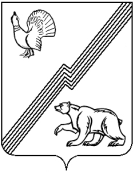 АДМИНИСТРАЦИЯ ГОРОДА ЮГОРСКАХанты-Мансийского автономного округа – Югры ПОСТАНОВЛЕНИЕот 24 декабря 2018 года									          № 3575О внесении изменений в постановление администрации города Югорска от 31.10.2013 № 3282«О муниципальной программе города Югорска«Развитие жилищно-коммунального комплекса в городе Югорске на 2014-2020 годы»В связи с уточнением объемов финансирования программных мероприятий,                                   в соответствии с постановлением администрации города Югорска от 07.10.2013 № 2906                      «О муниципальных и ведомственных целевых программах города Югорска»:  Внести в приложение к постановлению администрации города Югорска от 31.10.2013 № 3282 «О муниципальной программе города Югорска «Развитие жилищно-коммунального комплекса в городе Югорске на 2014-2020 годы» (с изменениями от 11.11.2013 № 3518,                      от 14.05.2014 № 2091, от 18.11.2014 № 6241, от 18.12.2014 № 7168, от 31.12.2014 № 7437,                      от 26.05.2015 № 2136, от 01.09.2015 № 2913, от 23.11.2015 № 3405, от 18.12.2015 № 3647,                   от 22.12.2015 № 3729, от 16.02.2016 № 365, от 17.03.2016 № 577, от 05.05.2016 № 959,                         от 13.09.2016 № 2213, от 23.11.2016 № 2889, от 22.12.2016 № 3282, от 13.04.2017 № 848,                   от 04.05.2017 № 995, от 11.07.2017 № 1672, от 19.12.2017 № 3218, от 19.12.2017 № 3219,                         от 28.12.2017 № 3353, от 05.03.2018 № 643, от 29.03.2018 № 902, от 23.04.2018 № 1123,                   от 13.08.2018 № 2269, от 24.09.2018 № 2617, от 26.11.2018 № 3258) следующие изменения:В паспорте муниципальной программы строку «Финансовое обеспечение муниципальной программы» изложить в новой редакции (приложение 1).Таблицу 2 изложить в новой редакции (приложение 2).Опубликовать постановление в официальном печатном издании города Югорска,                   разместить на официальном сайте органов местного самоуправления города Югорска                            и в государственной автоматизированной системе «Управление».Настоящее постановление вступает в силу после его официального опубликования.Контроль за выполнением постановления возложить на заместителя главы                  города – директора департамента жилищно-коммунального и строительного комплекса администрации города Югорска В.К. Бандурина.Глава города Югорска                                                                                                 А.В. БородкинПриложение 1к постановлениюадминистрации города Югорскаот 24 декабря 2018 года № 3575Приложение 2к постановлениюадминистрации города Югорскаот 24 декабря 2018 года № 3575Таблица 2Перечень основных мероприятий муниципальной программы«Развитие жилищно-коммунального комплекса в городе Югорске на 2014-2020 годы»Финансовое обеспечение муниципальной программыНа реализацию Программы планируется направить                  1 741 456,4 тыс. руб., в том числе:2014 год – 283 884,7 тыс. руб.2015 год – 455 616,5 тыс. руб.2016 год – 301 869,2 тыс. руб.2017 год – 207 912,5 тыс. руб.2018 год – 168 777,7 тыс. руб.2019 год – 216 372,4 тыс. руб.2020 год – 107 023,4 тыс. руб.Из бюджета автономного округа – 1 254 853,6 тыс. руб.,               в том числе: 2014 год – 203 196,4 тыс. руб.2015 год – 388 273,9 тыс. руб.2016 год – 220 436,7 тыс. руб.2017 год – 136 568,5 тыс. руб.2018 год  – 87 209,0 тыс. руб.2019 год – 156 597,3 тыс. руб.2020 год –   62 571,8 тыс. руб.Из бюджета города Югорска – 486 602,8 тыс. руб.,                 в том числе:        2014 год –  80 688,3 тыс. руб.2015 год –  67 342,6 тыс. руб.2016 год –  81 432,5 тыс. руб.2017 год –  71 344,0 тыс. руб.2018 год –  81 568,7 тыс. руб.2019 год –  59 775,1 тыс. руб.2020 год –  44 451,6 тыс. руб.Код строки№ основного мероприятияОсновные мероприятия программы (связь мероприятий с целевыми показателями муниципальной программы)Ответственный исполнитель/ соисполнитель (наименование органа или структурного подразделения)Финансовые затраты на реализацию (тыс. руб.)Финансовые затраты на реализацию (тыс. руб.)Финансовые затраты на реализацию (тыс. руб.)Финансовые затраты на реализацию (тыс. руб.)Финансовые затраты на реализацию (тыс. руб.)Финансовые затраты на реализацию (тыс. руб.)Финансовые затраты на реализацию (тыс. руб.)Финансовые затраты на реализацию (тыс. руб.)Финансовые затраты на реализацию (тыс. руб.)Код строки№ основного мероприятияОсновные мероприятия программы (связь мероприятий с целевыми показателями муниципальной программы)Ответственный исполнитель/ соисполнитель (наименование органа или структурного подразделения)Источники финансированияВсего20142015201620172018201920201234567891011121301Цель: Повышение надежности и качества предоставления жилищно-коммунальных услуг.Цель: Повышение надежности и качества предоставления жилищно-коммунальных услуг.Цель: Повышение надежности и качества предоставления жилищно-коммунальных услуг.Цель: Повышение надежности и качества предоставления жилищно-коммунальных услуг.Цель: Повышение надежности и качества предоставления жилищно-коммунальных услуг.Цель: Повышение надежности и качества предоставления жилищно-коммунальных услуг.Цель: Повышение надежности и качества предоставления жилищно-коммунальных услуг.Цель: Повышение надежности и качества предоставления жилищно-коммунальных услуг.Цель: Повышение надежности и качества предоставления жилищно-коммунальных услуг.Цель: Повышение надежности и качества предоставления жилищно-коммунальных услуг.Цель: Повышение надежности и качества предоставления жилищно-коммунальных услуг.Цель: Повышение надежности и качества предоставления жилищно-коммунальных услуг.02Подпрограмма 1. Создание условий для обеспечения качественными коммунальными услугамиПодпрограмма 1. Создание условий для обеспечения качественными коммунальными услугамиПодпрограмма 1. Создание условий для обеспечения качественными коммунальными услугамиПодпрограмма 1. Создание условий для обеспечения качественными коммунальными услугамиПодпрограмма 1. Создание условий для обеспечения качественными коммунальными услугамиПодпрограмма 1. Создание условий для обеспечения качественными коммунальными услугамиПодпрограмма 1. Создание условий для обеспечения качественными коммунальными услугамиПодпрограмма 1. Создание условий для обеспечения качественными коммунальными услугамиПодпрограмма 1. Создание условий для обеспечения качественными коммунальными услугамиПодпрограмма 1. Создание условий для обеспечения качественными коммунальными услугамиПодпрограмма 1. Создание условий для обеспечения качественными коммунальными услугамиПодпрограмма 1. Создание условий для обеспечения качественными коммунальными услугами03Задача 1. Обеспечение надежности функционирования систем коммунальной инфраструктуры, повышение качества предоставляемых коммунальных услуг потребителям города ЮгорскаЗадача 1. Обеспечение надежности функционирования систем коммунальной инфраструктуры, повышение качества предоставляемых коммунальных услуг потребителям города ЮгорскаЗадача 1. Обеспечение надежности функционирования систем коммунальной инфраструктуры, повышение качества предоставляемых коммунальных услуг потребителям города ЮгорскаЗадача 1. Обеспечение надежности функционирования систем коммунальной инфраструктуры, повышение качества предоставляемых коммунальных услуг потребителям города ЮгорскаЗадача 1. Обеспечение надежности функционирования систем коммунальной инфраструктуры, повышение качества предоставляемых коммунальных услуг потребителям города ЮгорскаЗадача 1. Обеспечение надежности функционирования систем коммунальной инфраструктуры, повышение качества предоставляемых коммунальных услуг потребителям города ЮгорскаЗадача 1. Обеспечение надежности функционирования систем коммунальной инфраструктуры, повышение качества предоставляемых коммунальных услуг потребителям города ЮгорскаЗадача 1. Обеспечение надежности функционирования систем коммунальной инфраструктуры, повышение качества предоставляемых коммунальных услуг потребителям города ЮгорскаЗадача 1. Обеспечение надежности функционирования систем коммунальной инфраструктуры, повышение качества предоставляемых коммунальных услуг потребителям города ЮгорскаЗадача 1. Обеспечение надежности функционирования систем коммунальной инфраструктуры, повышение качества предоставляемых коммунальных услуг потребителям города ЮгорскаЗадача 1. Обеспечение надежности функционирования систем коммунальной инфраструктуры, повышение качества предоставляемых коммунальных услуг потребителям города ЮгорскаЗадача 1. Обеспечение надежности функционирования систем коммунальной инфраструктуры, повышение качества предоставляемых коммунальных услуг потребителям города Югорска041Реконструкция, расширение, модернизация, строительство и капитальный ремонт объектов коммунального комплекса, (1)ДЖКиСКбюджет автономного округа646 490,7158 727,0158 881,588 141,221 631,586 175,495 497,237 436,9051Реконструкция, расширение, модернизация, строительство и капитальный ремонт объектов коммунального комплекса, (1)ДЖКиСКместный бюджет55 753,812 633,510 414,64 709,07 621,78 740,27 475,14 159,7061Реконструкция, расширение, модернизация, строительство и капитальный ремонт объектов коммунального комплекса, (1)ДЖКиСКВсего702 244,5171 360,5169 296,192 850,229 253,294 915,6102 972,341 596,6072Выполнение мероприятий по консалтинговому обследованию, разработке программ, схем и нормативных документов в сфере ЖКК,  (1)ДЖКиСКбюджет автономного округа0,00,00,00,00,00,00,00,0082Выполнение мероприятий по консалтинговому обследованию, разработке программ, схем и нормативных документов в сфере ЖКК,  (1)ДЖКиСКместный бюджет1 595,00,01 595,00,00,00,00,00,0092Выполнение мероприятий по консалтинговому обследованию, разработке программ, схем и нормативных документов в сфере ЖКК,  (1)ДЖКиСКВсего1 595,00,01 595,00,00,00,00,00,0103Обеспечение деятельности департамента жилищно-коммунального и строительного комплекса администрации города Югорска,  (1)управление бухгалтерского учета и отчетности администрация города Югорска бюджет автономного округа0,00,00,00,00,00,00,00,0113Обеспечение деятельности департамента жилищно-коммунального и строительного комплекса администрации города Югорска,  (1)управление бухгалтерского учета и отчетности администрация города Югорска местный бюджет234 191,332 317,034 110,032 404,134 400,036 960,232 000,032 000,0123Обеспечение деятельности департамента жилищно-коммунального и строительного комплекса администрации города Югорска,  (1)управление бухгалтерского учета и отчетности администрация города Югорска Всего234 191,332 317,034 110,032 404,134 400,036 960,232 000,032 000,0133Обеспечение деятельности департамента жилищно-коммунального и строительного комплекса администрации города Югорска,  (1)ДЖКиСКбюджет автономного округа0,00,00,00,00,00,00,00,0143Обеспечение деятельности департамента жилищно-коммунального и строительного комплекса администрации города Югорска,  (1)ДЖКиСКместный бюджет6 937,0666,21 647,12 510,9644,5868,3300,0300,0153Обеспечение деятельности департамента жилищно-коммунального и строительного комплекса администрации города Югорска,  (1)ДЖКиСКВсего6 937,0666,21 647,12 510,9644,5868,3300,0300,0164Предоставление субсидии на поддержку мероприятий инвестиционных проектов в сфере ЖКК, реализуемых на основе концессионных соглашений  (1)ДЖКиСКбюджет автономного округа0,00,00,00,00,00,00,00,0174Предоставление субсидии на поддержку мероприятий инвестиционных проектов в сфере ЖКК, реализуемых на основе концессионных соглашений  (1)ДЖКиСКместный бюджет0,00,00,00,00,00,00,00,0184Предоставление субсидии на поддержку мероприятий инвестиционных проектов в сфере ЖКК, реализуемых на основе концессионных соглашений  (1)ДЖКиСКВсего0,00,00,00,00,00,00,00,019ИТОГО по подпрограмме 1управление бухгалтерского учета и отчетности администрация города Югорска бюджет автономного округа0,00,00,00,00,00,00,00,020ИТОГО по подпрограмме 1управление бухгалтерского учета и отчетности администрация города Югорска местный бюджет234 191,332 317,034 110,032 404,134 400,036 960,232 000,032 000,021ИТОГО по подпрограмме 1управление бухгалтерского учета и отчетности администрация города Югорска Всего234 191,332 317,034 110,032 404,134 400,036 960,232 000,032 000,022ИТОГО по подпрограмме 1ДЖКиСКбюджет автономного округа646 490,7158 727,0158 881,588 141,221 631,586 175,495 497,237 436,923ИТОГО по подпрограмме 1ДЖКиСКместный бюджет64 285,813 299,713 656,77 219,98 266,29 608,57 775,14 459,724ИТОГО по подпрограмме 1ДЖКиСКВсего710 776,5172 026,7172 538,295 361,129 897,795 783,9103 272,341 896,625Цель: Повышение надежности и качества предоставления жилищно-коммунальных услуг.Цель: Повышение надежности и качества предоставления жилищно-коммунальных услуг.Цель: Повышение надежности и качества предоставления жилищно-коммунальных услуг.Цель: Повышение надежности и качества предоставления жилищно-коммунальных услуг.Цель: Повышение надежности и качества предоставления жилищно-коммунальных услуг.Цель: Повышение надежности и качества предоставления жилищно-коммунальных услуг.Цель: Повышение надежности и качества предоставления жилищно-коммунальных услуг.Цель: Повышение надежности и качества предоставления жилищно-коммунальных услуг.Цель: Повышение надежности и качества предоставления жилищно-коммунальных услуг.Цель: Повышение надежности и качества предоставления жилищно-коммунальных услуг.Цель: Повышение надежности и качества предоставления жилищно-коммунальных услуг.Цель: Повышение надежности и качества предоставления жилищно-коммунальных услуг.26Подпрограмма 2. Обеспечение равных прав потребителей на получение энергетических ресурсовПодпрограмма 2. Обеспечение равных прав потребителей на получение энергетических ресурсовПодпрограмма 2. Обеспечение равных прав потребителей на получение энергетических ресурсовПодпрограмма 2. Обеспечение равных прав потребителей на получение энергетических ресурсовПодпрограмма 2. Обеспечение равных прав потребителей на получение энергетических ресурсовПодпрограмма 2. Обеспечение равных прав потребителей на получение энергетических ресурсовПодпрограмма 2. Обеспечение равных прав потребителей на получение энергетических ресурсовПодпрограмма 2. Обеспечение равных прав потребителей на получение энергетических ресурсовПодпрограмма 2. Обеспечение равных прав потребителей на получение энергетических ресурсовПодпрограмма 2. Обеспечение равных прав потребителей на получение энергетических ресурсовПодпрограмма 2. Обеспечение равных прав потребителей на получение энергетических ресурсовПодпрограмма 2. Обеспечение равных прав потребителей на получение энергетических ресурсов27Задача 1. Создание условий для эффективной деятельности организаций коммунального комплексаЗадача 1. Создание условий для эффективной деятельности организаций коммунального комплексаЗадача 1. Создание условий для эффективной деятельности организаций коммунального комплексаЗадача 1. Создание условий для эффективной деятельности организаций коммунального комплексаЗадача 1. Создание условий для эффективной деятельности организаций коммунального комплексаЗадача 1. Создание условий для эффективной деятельности организаций коммунального комплексаЗадача 1. Создание условий для эффективной деятельности организаций коммунального комплексаЗадача 1. Создание условий для эффективной деятельности организаций коммунального комплексаЗадача 1. Создание условий для эффективной деятельности организаций коммунального комплексаЗадача 1. Создание условий для эффективной деятельности организаций коммунального комплексаЗадача 1. Создание условий для эффективной деятельности организаций коммунального комплексаЗадача 1. Создание условий для эффективной деятельности организаций коммунального комплекса281Предоставление субсидии на возмещение части затрат по уплате процентов по привлекаемым заемным средствам на оплату задолженности за энергоресурсы, недополученных доходов организациям, осуществляющим оказание населению жилищно-коммунальных услуг (2)управление бухгалтерского учета и отчетности администрация города Югорска бюджет автономного округа10,40002,62,62,62,6291Предоставление субсидии на возмещение части затрат по уплате процентов по привлекаемым заемным средствам на оплату задолженности за энергоресурсы, недополученных доходов организациям, осуществляющим оказание населению жилищно-коммунальных услуг (2)управление бухгалтерского учета и отчетности администрация города Югорска местный бюджет00000000301Предоставление субсидии на возмещение части затрат по уплате процентов по привлекаемым заемным средствам на оплату задолженности за энергоресурсы, недополученных доходов организациям, осуществляющим оказание населению жилищно-коммунальных услуг (2)управление бухгалтерского учета и отчетности администрация города Югорска Всего10,40002,62,62,62,6311Предоставление субсидии на возмещение части затрат по уплате процентов по привлекаемым заемным средствам на оплату задолженности за энергоресурсы, недополученных доходов организациям, осуществляющим оказание населению жилищно-коммунальных услуг (2)ДЖКиСКбюджет автономного округа318 510,0792,4153 951,472 606,987 874,01 031,01 097,51 156,8321Предоставление субсидии на возмещение части затрат по уплате процентов по привлекаемым заемным средствам на оплату задолженности за энергоресурсы, недополученных доходов организациям, осуществляющим оказание населению жилищно-коммунальных услуг (2)ДЖКиСКместный бюджет115 669,029 000,010 244,028 000,013 425,035 000,00,00,0331Предоставление субсидии на возмещение части затрат по уплате процентов по привлекаемым заемным средствам на оплату задолженности за энергоресурсы, недополученных доходов организациям, осуществляющим оказание населению жилищно-коммунальных услуг (2)ДЖКиСКВсего434 179,029 792,4164 195,4100 606,9101 299,036 031,01 097,51 156,834ИТОГО по подпрограмме 2управление бухгалтерского учета и отчетности администрация города Югорска бюджет автономного округа10,40,00,00,02,62,62,62,635ИТОГО по подпрограмме 2управление бухгалтерского учета и отчетности администрация города Югорска местный бюджет0,00,00,00,00,00,00,00,036ИТОГО по подпрограмме 2управление бухгалтерского учета и отчетности администрация города Югорска Всего10,40,00,00,02,62,62,62,637ИТОГО по подпрограмме 2ДЖКиСКбюджет автономного округа318 510,0792,4153 951,472 606,987 874,01 031,01 097,51 156,838ИТОГО по подпрограмме 2ДЖКиСКместный бюджет115 669,029 000,010 244,028 000,013 425,035 000,00,00,039ИТОГО по подпрограмме 2ДЖКиСКВсего434 179,029 792,4164 195,4100 606,9101 299,036 031,01 097,51 156,840Цель:  Создание условий для увеличения объемов жилищного строительстваЦель:  Создание условий для увеличения объемов жилищного строительстваЦель:  Создание условий для увеличения объемов жилищного строительстваЦель:  Создание условий для увеличения объемов жилищного строительстваЦель:  Создание условий для увеличения объемов жилищного строительстваЦель:  Создание условий для увеличения объемов жилищного строительстваЦель:  Создание условий для увеличения объемов жилищного строительстваЦель:  Создание условий для увеличения объемов жилищного строительстваЦель:  Создание условий для увеличения объемов жилищного строительстваЦель:  Создание условий для увеличения объемов жилищного строительстваЦель:  Создание условий для увеличения объемов жилищного строительстваЦель:  Создание условий для увеличения объемов жилищного строительства41Подпрограмма 3. Содействие развитию жилищного строительства Подпрограмма 3. Содействие развитию жилищного строительства Подпрограмма 3. Содействие развитию жилищного строительства Подпрограмма 3. Содействие развитию жилищного строительства Подпрограмма 3. Содействие развитию жилищного строительства Подпрограмма 3. Содействие развитию жилищного строительства Подпрограмма 3. Содействие развитию жилищного строительства Подпрограмма 3. Содействие развитию жилищного строительства Подпрограмма 3. Содействие развитию жилищного строительства Подпрограмма 3. Содействие развитию жилищного строительства Подпрограмма 3. Содействие развитию жилищного строительства Подпрограмма 3. Содействие развитию жилищного строительства 42Задача 1. Строительство объектов инженерной инфраструктуры на участках, предназначенных для жилищного строительства.Задача 1. Строительство объектов инженерной инфраструктуры на участках, предназначенных для жилищного строительства.Задача 1. Строительство объектов инженерной инфраструктуры на участках, предназначенных для жилищного строительства.Задача 1. Строительство объектов инженерной инфраструктуры на участках, предназначенных для жилищного строительства.Задача 1. Строительство объектов инженерной инфраструктуры на участках, предназначенных для жилищного строительства.Задача 1. Строительство объектов инженерной инфраструктуры на участках, предназначенных для жилищного строительства.Задача 1. Строительство объектов инженерной инфраструктуры на участках, предназначенных для жилищного строительства.Задача 1. Строительство объектов инженерной инфраструктуры на участках, предназначенных для жилищного строительства.Задача 1. Строительство объектов инженерной инфраструктуры на участках, предназначенных для жилищного строительства.Задача 1. Строительство объектов инженерной инфраструктуры на участках, предназначенных для жилищного строительства.Задача 1. Строительство объектов инженерной инфраструктуры на участках, предназначенных для жилищного строительства.Задача 1. Строительство объектов инженерной инфраструктуры на участках, предназначенных для жилищного строительства.431Проектирование и строительство систем инженерной инфраструктуры в целях обеспечения инженерной подготовки земельных участков для жилищного строительства (3, 4)ДЖКиСКбюджет автономного округа289 842,543 677,075 441,059 688,627 060,40,060 000,023 975,5441Проектирование и строительство систем инженерной инфраструктуры в целях обеспечения инженерной подготовки земельных участков для жилищного строительства (3, 4)ДЖКиСКместный бюджет72 456,76 071,69 331,913 808,515 252,80,020 000,07 991,9451Проектирование и строительство систем инженерной инфраструктуры в целях обеспечения инженерной подготовки земельных участков для жилищного строительства (3, 4)ДЖКиСКВсего362 299,249 748,684 772,973 497,142 313,20,080 000,031 967,446Итого по Подпрограмме 3ДЖКиСКбюджет автономного округа289 842,543 677,075 441,059 688,627 060,40,060 000,023 975,547Итого по Подпрограмме 3ДЖКиСКместный бюджет72 456,76 071,69 331,913 808,515 252,80,020 000,07 991,948Итого по Подпрограмме 3ДЖКиСКВсего362 299,249 748,684 772,973 497,142 313,20,080 000,031 967,449Итого по Муниципальной программебюджет автономного округа1 254 853,6203 196,4388 273,9220 436,7136 568,587 209,0156 597,362 571,850Итого по Муниципальной программеместный бюджет486 602,880 688,367 342,681 432,571 344,081 568,759 775,144 451,651Итого по Муниципальной программеВсего1 741 456,4283 884,7455 616,5301 869,2207 912,5168 777,7216 372,4107 023,452в том числе53 Инвестиции в объекты муниципальной собственности бюджет автономного округа499 467,8149 357,096 585,063 868,627 060,425 000,0113 621,323 975,554 Инвестиции в объекты муниципальной собственности местный бюджет83 924,612 123,510 389,914 028,515 252,81 315,822 822,27 991,955 Инвестиции в объекты муниципальной собственности Всего583 392,4161 480,5106 974,977 897,142 313,226 315,8136 443,531 967,456в том числе 57ответственный исполнитель (ДЖКиСК)бюджет автономного округа1 254 845,8203 196,4388 273,9220 436,7136 565,987 206,4156 594,762 571,858ответственный исполнитель (ДЖКиСК)местный бюджет252 411,548 371,333 232,649 028,436 944,044 608,527 775,112 451,659ответственный исполнитель (ДЖКиСК)Всего1 507 257,3251 567,7421 506,5269 465,1173 509,9131 814,9184 369,875 023,460соисполнитель (управление бухгалтерского учета и отчетности администрации города Югорска)бюджет автономного округа10,40,00,00,02,62,62,62,661соисполнитель (управление бухгалтерского учета и отчетности администрации города Югорска)местный бюджет234 191,332 317,034 110,032 404,134 400,036 960,232 000,032 000,062соисполнитель (управление бухгалтерского учета и отчетности администрации города Югорска)Всего234 201,732 317,034 110,032 404,134 402,636 962,832 002,632 002,6